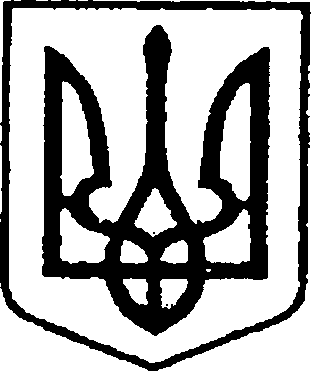 	          У К Р А Ї Н А    	    ЧЕРНІГІВСЬКА ОБЛАСТЬН І Ж И Н С Ь К А    М І С Ь К А    Р А Д А36 сесія VIII скликання  Р І Ш Е Н Н Явід 08 лютого 2024р.                     м. Ніжин	                             № 87-36/2024 Про передачу у комунальну власність Ніжинської міської територіальної громади майна від товариства з обмеженою відповідальністю «НіжинТеплоМережі» У відповідності до статей 25, 26, 42, 59, 60, 73 Закону України «Про місцеве самоврядування в Україні» від 21.05.1997 р.  № 280/97-ВР, Регламенту Ніжинської міської ради Чернігівської області, затвердженого рішенням Ніжинської міської ради від  27 листопада 2020 року № 3-2/2020 (зі змінами), п.4.2. Договору оренди цілісного майнового комплексу від 24 грудня             2003 року,  розглянувши лист товариства з обмеженою відповідальністю «НіжинТеплоМережі» «Про передачу у комунальну власність територіальної громади міста Ніжина майна від ТОВ  «НіжинТеплоМережі» від          19.01.2024 року № 01-07/157,  Ніжинська міська рада вирішила:1. Прийняти безоплатно у комунальну власність Ніжинської міської територіальної громади з постановкою на баланс управління житлово - комунального господарства та будівництва Ніжинської міської ради Чернігівської області від товариства з обмеженою відповідальністю «НіжинТеплоМережі» майно: 1.1. Димосос ДН-17 з електродвигуном 55 кВт, 750 об/хв. в кількості         1 (один) шт. Балансова вартість 780 581,15 грн. (Сімсот вісімдесят тисяч п’ятсот вісімдесят одна гривня 15 коп.). Встановлений у котельні по            вулиці Шевченка, будинок 105а.1.2. Станція автоматичного керування серії "УНІСОН" К.Ч.6.78 (в т.ч. датчик розрідження DPT250-R8-AZ 0-10B, автоматичний вимикач EZC250N3160 160A, автоматичний вимикач 1Р 6А) в кількості 1 (один) шт. Балансова вартість 566 128,62 грн. (П’ятсот шістдесят шість тисяч сто двадцять вісім гривень 62 коп.). Встановлений у котельні по вулиці Шевченка, будинок 105а.Станція автоматичного керування серії "УНІСОН" К.Ч.6.78 (в т.ч. датчик розрідження DPT250-R8-AZ 0-10B, автоматичний вимикач EZC250N3160 160A, автоматичний вимикач 1Р 6А) в кількості 1 (один) шт. Балансова вартість 566 128,61 грн. (П’ятсот шістдесят шість тисяч сто двадцять вісім гривень 61 коп.). Встановлений у котельні по вулиці Шевченка, будинок 105а.Станція автоматичного керування серії "УНІСОН" К.Ч.6.78 (в т.ч. автоматичний вимикач EZC250N3160 160A, автоматичний вимикач 1Р 6А) в кількості 1 (один) шт. Балансова вартість 551 262,31 грн. (П’ятсот п’ятдесят одна тисяча двісті шістдесят дві гривні 31 коп.). Встановлений у котельні по вулиці Шевченка, будинок 105а.Станція автоматичного керування серії "УНІСОН" К.Ч.6.78 (в т.ч. автоматичний вимикач EZC250N3160 160A, автоматичний вимикач 1Р 6А) в кількості 1 (один) шт. Балансова вартість 551 262,31 грн. (П’ятсот п’ятдесят одна тисяча двісті шістдесят   дві гривні 31 коп.). Встановлений у котельні по вулиці Шевченка, будинок 105а.1.6. Насос НКУ-250 в кількості 1 (один) шт. Балансова вартість                170 278,00 грн. (Сто сімдесят тисяч двісті сімдесят вісім гривень 00 коп.). Встановлений у котельні по вулиці Шевченка, будинок 105а.1.7. Насос НКУ-250 в кількості 1 (один) шт. Балансова вартість                170 278,00 грн. (Сто сімдесят тисяч двісті сімдесят вісім гривень 00 коп.). Встановлений у котельні по вулиці Шевченка, будинок 105а.1.8. Станція автоматичного керування серії "УНІСОН" К.Ч.6.78 (в т.ч. автоматичний вимикач EZC250N3160 160A, автоматичний вимикач 1Р 6А, перетворювач тиску Aplisens PC-28/0..1МПа/ПД/М) в кількості 1 (один) шт. Балансова вартість 440 927,82 грн. (Чотириста сорок тисяч дев’ятсот двадцять сім гривень 82 коп.). Встановлений у котельні по вулиці Богушевича,    будинок 2а.1.9. Станція автоматичного керування серії "УНІСОН" К.Ч.6.78 (в т.ч. автоматичний вимикач EZC250N3160 160A, автоматичний вимикач 1Р 6А, перетворювач тиску Aplisens PC-28/0..1МПа/ПД/М) в кількості 1 (один) шт. Балансова вартість 440 927,83 грн. (Чотириста сорок тисяч дев’ятсот двадцять сім гривень 83 коп.). Встановлений у котельні по вулиці Богушевича,    будинок 2а.1.10. Котел КТН 50 СР в кількості 1 (один) шт. Балансова вартість 23 925,00 грн. (Двадцять три тисячі дев’ятсот двадцять п’ять гривень 00 коп.). Встановлений у котельні по вулиці Франка, будинок 89В.1.11. Котел КТН 50 СР в кількості 1 (один) шт. Балансова вартість 23 925,00 грн. (Двадцять три тисячі дев’ятсот двадцять п’ять гривень 00 коп.). Встановлений у котельні по вулиці Франка, будинок 89В.2. Управлінню житлово - комунального господарства та будівництва Ніжинської міської ради Чернігівської області передати на баланс товариства з обмеженою відповідальністю «НіжинТеплоМережі» вищезазначені об’єкти.3. Включити до складу орендованого цілісного майнового комплексу, що орендує товариство з обмеженою відповідальністю «НіжинТеплоМережі», з наступним внесенням змін до договору оренди цілісного майнового комплексу від 24 грудня 2003 року та перерахунком орендної плати, нижчезазначені матеріальні цінності:3.1. Димосос ДН-17 з електродвигуном 55 кВт, 750 об/хв. в кількості         1 (один) шт. Балансова вартість 780 581,15 грн. (Сімсот вісімдесят тисяч п’ятсот вісімдесят одна гривня 15 коп.). Встановлений у котельні по            вулиці Шевченка, будинок 105а.3.2. Станція автоматичного керування серії "УНІСОН" К.Ч.6.78 (в т.ч. датчик розрідження DPT250-R8-AZ 0-10B, автоматичний вимикач EZC250N3160 160A, автоматичний вимикач 1Р 6А) в кількості 1 (один) шт. Балансова вартість 566 128,62 грн. (П’ятсот шістдесят шість тисяч сто двадцять вісім гривень 62 коп.). Встановлений у котельні по вулиці Шевченка, будинок 105а.3.3. Станція автоматичного керування серії "УНІСОН" К.Ч.6.78 (в т.ч. датчик розрідження DPT250-R8-AZ 0-10B, автоматичний вимикач EZC250N3160 160A, автоматичний вимикач 1Р 6А) в кількості 1 (один) шт. Балансова вартість 566 128,61 грн. (П’ятсот шістдесят шість тисяч сто двадцять вісім гривень 61 коп.). Встановлений у котельні по вулиці Шевченка, будинок 105а.Станція автоматичного керування серії "УНІСОН" К.Ч.6.78 (в т.ч. автоматичний вимикач EZC250N3160 160A, автоматичний вимикач 1Р 6А) в кількості 1 (один) шт. Балансова вартість 551 262,31 грн. (П’ятсот п’ятдесят одна тисяча двісті шістдесят   дві гривні 31 коп.). Встановлений у котельні по вулиці Шевченка, будинок 105а.Станція автоматичного керування серії "УНІСОН" К.Ч.6.78 (в т.ч. автоматичний вимикач EZC250N3160 160A, автоматичний вимикач 1Р 6А) в кількості 1 (один) шт. Балансова вартість 551 262,31 грн. (П’ятсот п’ятдесят одна тисяча двісті шістдесят дві гривні 31 коп.). Встановлений у котельні по вулиці Шевченка, будинок 105а.3.6. Насос НКУ-250 в кількості 1 (один) шт. Балансова вартість                170 278,00 грн. (Сто сімдесят тисяч двісті сімдесят вісім гривень 00 коп.). Встановлений у котельні по вулиці Шевченка, будинок 105а.3.7. Насос НКУ-250 в кількості 1 (один) шт. Балансова вартість                170 278,00 грн. (Сто сімдесят тисяч двісті сімдесят вісім гривень 00 коп.). Встановлений у котельні по вулиці Шевченка, будинок 105а.3.8. Станція автоматичного керування серії "УНІСОН" К.Ч.6.78 (в т.ч. автоматичний вимикач EZC250N3160 160A, автоматичний вимикач 1Р 6А, перетворювач тиску Aplisens PC-28/0..1МПа/ПД/М) в кількості 1 (один) шт. Балансова вартість 440 927,82 грн. (Чотириста сорок тисяч дев’ятсот двадцять сім гривень 82 коп.). Встановлений у котельні по вулиці Богушевича,    будинок 2а.3.9. Станція автоматичного керування серії "УНІСОН" К.Ч.6.78 (в т.ч. автоматичний вимикач EZC250N3160 160A, автоматичний вимикач 1Р 6А, перетворювач тиску Aplisens PC-28/0..1МПа/ПД/М) в кількості 1 (один) шт. Балансова вартість 440 927,83 грн. (Чотириста сорок тисяч дев’ятсот двадцять сім гривень 83 коп.). Встановлений у котельні по вулиці Богушевича,    будинок 2а.3.10. Котел КТН 50 СР в кількості 1 (один) шт. Балансова вартість 23 925,00 грн. (Двадцять три тисячі дев’ятсот двадцять п’ять гривень 00 коп.). Встановлений у котельні по вулиці Франка, будинок 89В.3.11. Котел КТН 50 СР в кількості 1 (один) шт. Балансова вартість 23 925,00 грн. (Двадцять три тисячі дев’ятсот двадцять п’ять гривень 00 коп.). Встановлений у котельні по вулиці Франка, будинок 89В.4. Товариству з обмеженою відповідальністю «НіжинТеплоМережі» підготувати акт приймання-передачі вищезазначеного майна до комунальної власності Ніжинської міської територіальної громади.	5. Виконавчому комітету Ніжинської міської ради підготувати 	додаткову угоду про внесення змін до договору оренди цілісного майнового комплексу від 24 грудня 2003 року.6. Начальнику відділу комунального майна  Управління комунального майна та земельних відносин Ніжинської міської ради Чернеті О.О. забезпечити оприлюднення даного рішення на офіційному сайті Ніжинської міської ради протягом п’яти робочих днів після його прийняття.7. Організацію виконання даного рішення покласти на першого заступника міського голови з питань діяльності виконавчих органів ради Вовченка Ф.І., начальника Управління комунального майна та земельних відносин Ніжинської міської ради Чернігівської області Онокало І.А., директора товариства з обмеженою відповідальністю «НіжинТеплоМережі» Ісаєнко Л.М.8. Контроль за виконанням даного рішення покласти на постійну комісію міської ради з питань житлово-комунального господарства, комунальної власності, транспорту і зв’язку та енергозбереження (голова комісії – Дегтяренко В.М.).Міський голова			      	          		                Олександр КОДОЛАВізують:Начальник Управління комунального майната земельних відносин Ніжинської міської ради	            Ірина ОНОКАЛОПерший заступник міського голови з питань діяльності виконавчих органів ради                                       Федір ВОВЧЕНКОСекретар Ніжинської міської ради                                            Юрій ХОМЕНКОНачальник відділу юридично-кадрового забезпечення апарату виконавчого комітету                              В`ячеслав ЛЕГА                     Ніжинської міської ради     		                    Головний спеціаліст-юрист відділубухгалтерського обліку, звітностіта правового забезпечення Управліннякомунального майна та земельнихвідносин Ніжинської міської ради                                         Сергій САВЧЕНКОГолова постійної комісії міськоїради з питань житлово-комунальногогосподарства, комунальної власності, транспорту і зв’язку та енергозбереження	          Вячеслав ДЕГТЯРЕНКОГолова постійної комісії міської ради з питаньрегламенту, законності, охорони прав і свобод громадян,запобігання корупції, адміністративно-територіальногоустрою, депутатської діяльності та етики                                 Валерій САЛОГУБ